Let X be a discrete random variable, its range is {0, 1, 2} such that for every 

Find the value of a, then write the probabtility distribution. 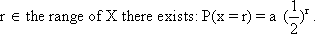 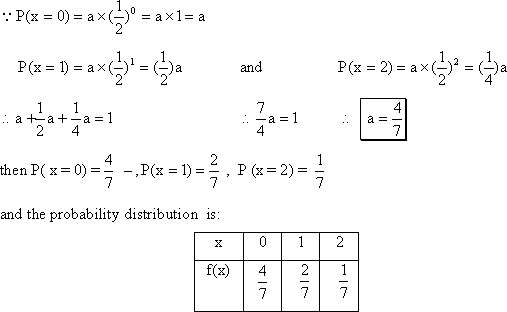  If the mean of a random variable equals 16 and the coefficient of variation equals 6.5%. Find the variance. 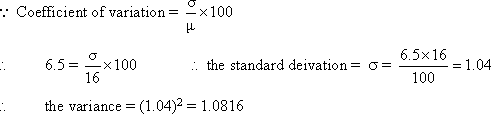 18) Let X be a discrete random variable with the following probability distribution. 
Find: 
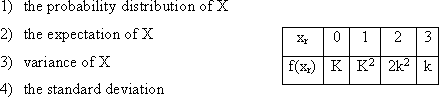 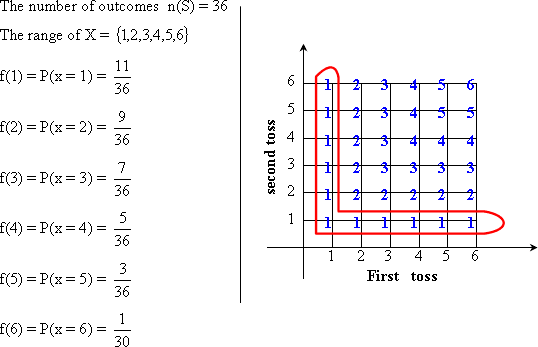 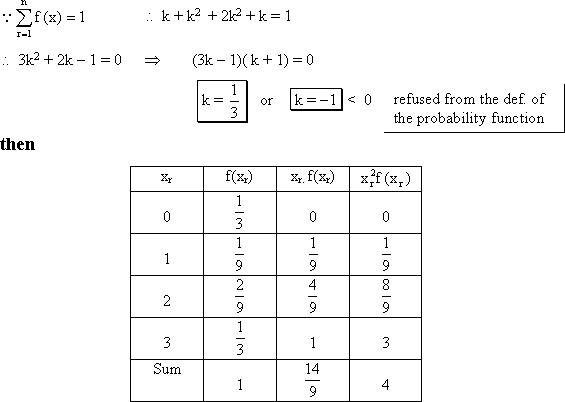 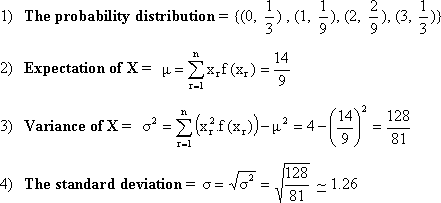  Adie is tossed twice. Let the random variable X denote "the minimum of the two numbers that appear" Evaluate the variance of X and its coefficient of variation. 
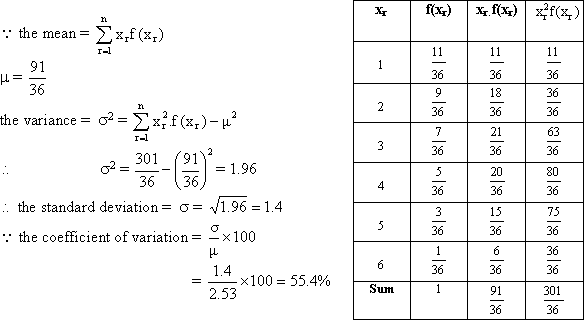  Let X be a discrete random variable its range is {0, 1, 2, 3}. The probability distribution is given by the function 
Find k then calculate the standard deviation of X. 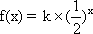 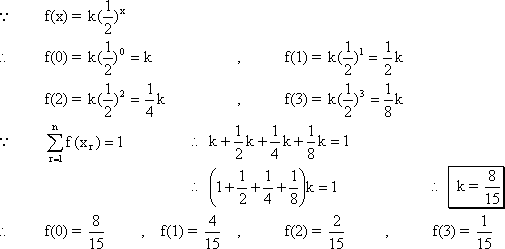 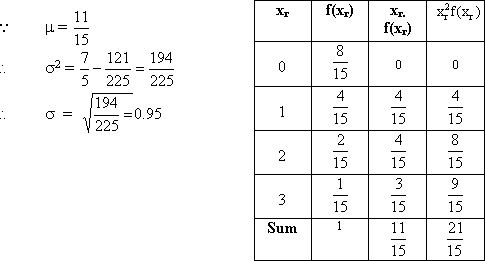  Let X be a discrete random variable its range is {4, 6, 8,} and its expectation is 7, 

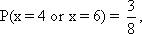 calculate the coefficient of variation. 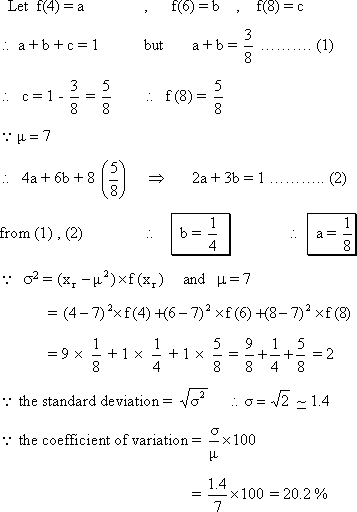  If the mean of a random variable is 5 and its coefficient of variation is 80%. Find the variance of this variable. 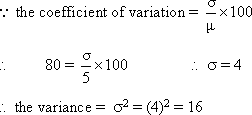  If the mean of a random variable is 25 and its variance is 49. Find the coefficient of variation of the random variable. 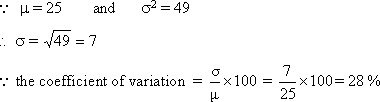 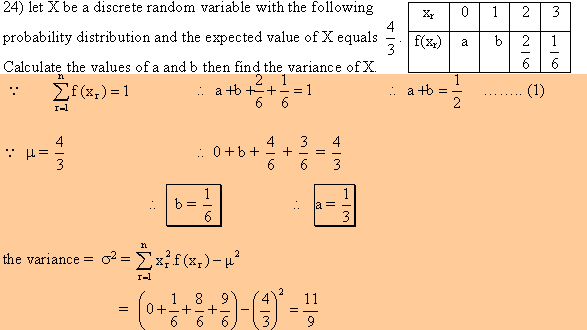 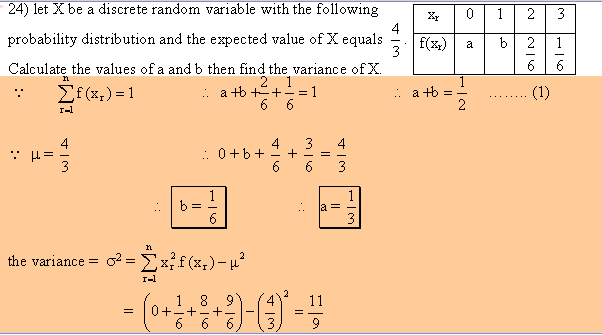  A discrete random variable X has a probability distribution determined by the function 
where x = 0, 1, 2 and 3 find: 
i) the value of a 
ii) p(x = 1 or x = 3) 
iii) the mean of X 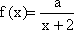 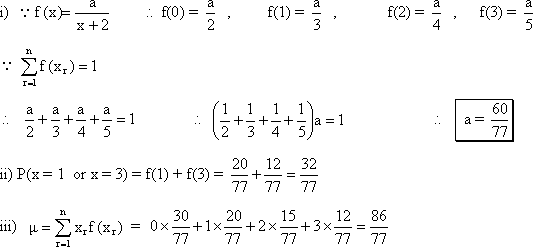  What is the continuous probability distribution? The range of a continuous random variable is an open or closed interval, therefore we will be interested in probability that the continuous random variable lies in a subinterval of its range 
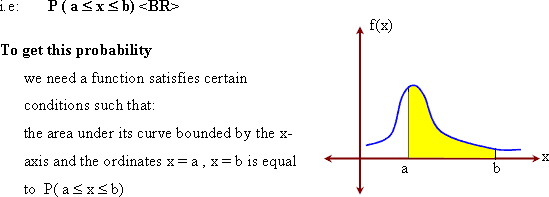 Let X be a continuous random variable with the following density function 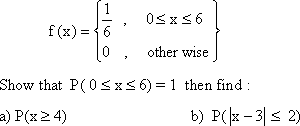 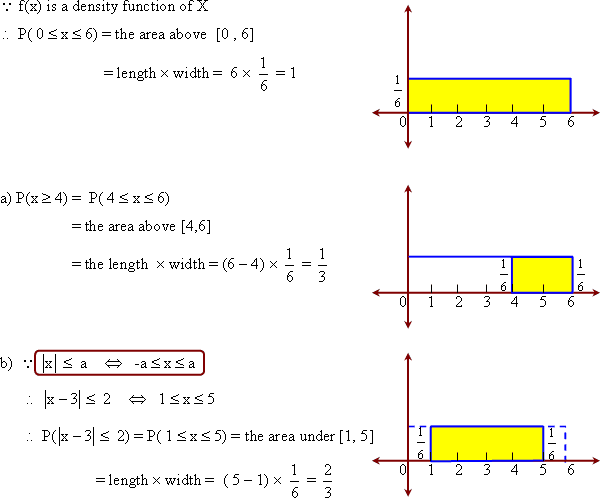  If f is a function where 
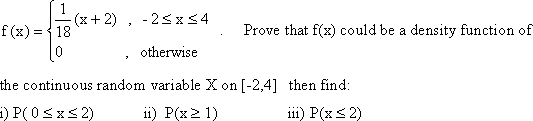 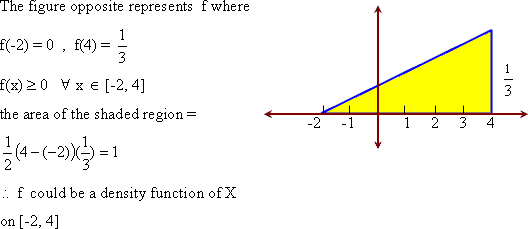 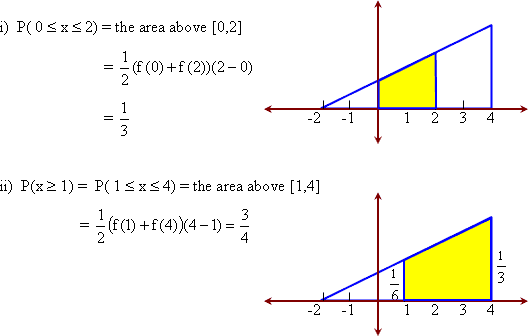 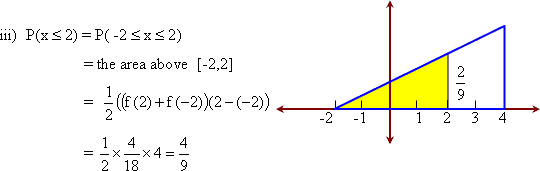 Let X be a continuous random variable with the following density function 


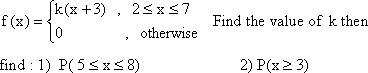 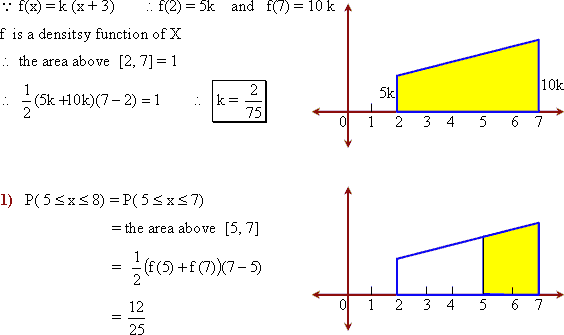 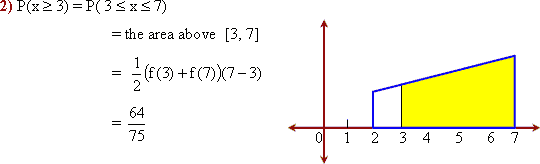  Let X be a continuous random variable with the following density function 
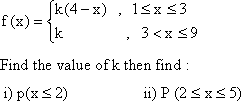 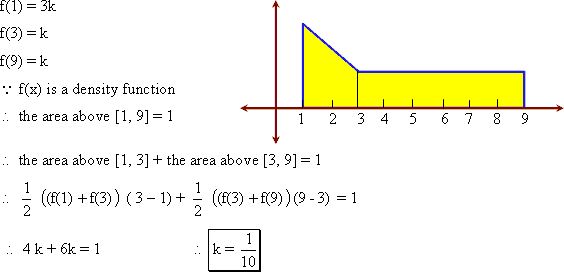 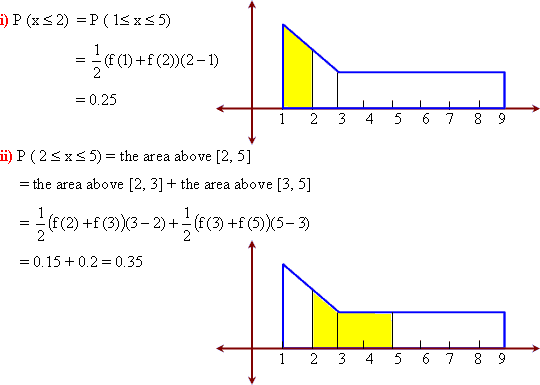 